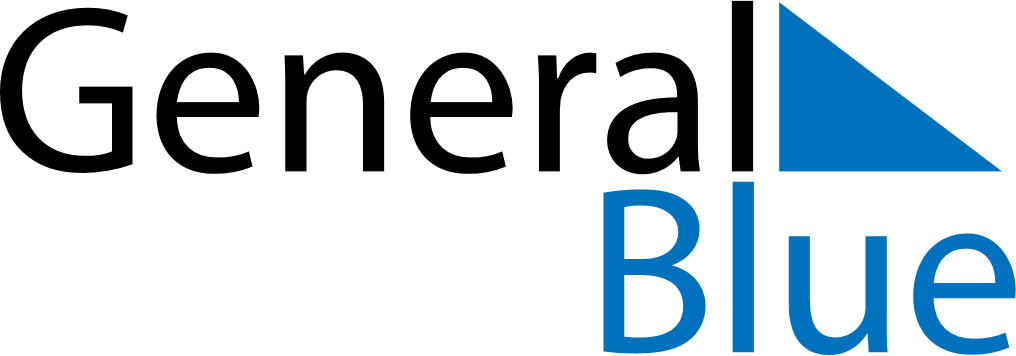 November 2028November 2028November 2028MonacoMonacoMONTUEWEDTHUFRISATSUN12345All Saints’ Day678910111213141516171819H.S.H. the Sovereign Prince’s Day20212223242526H.S.H. the Sovereign Prince’s Day (substitute day)27282930